Curriculum Vitae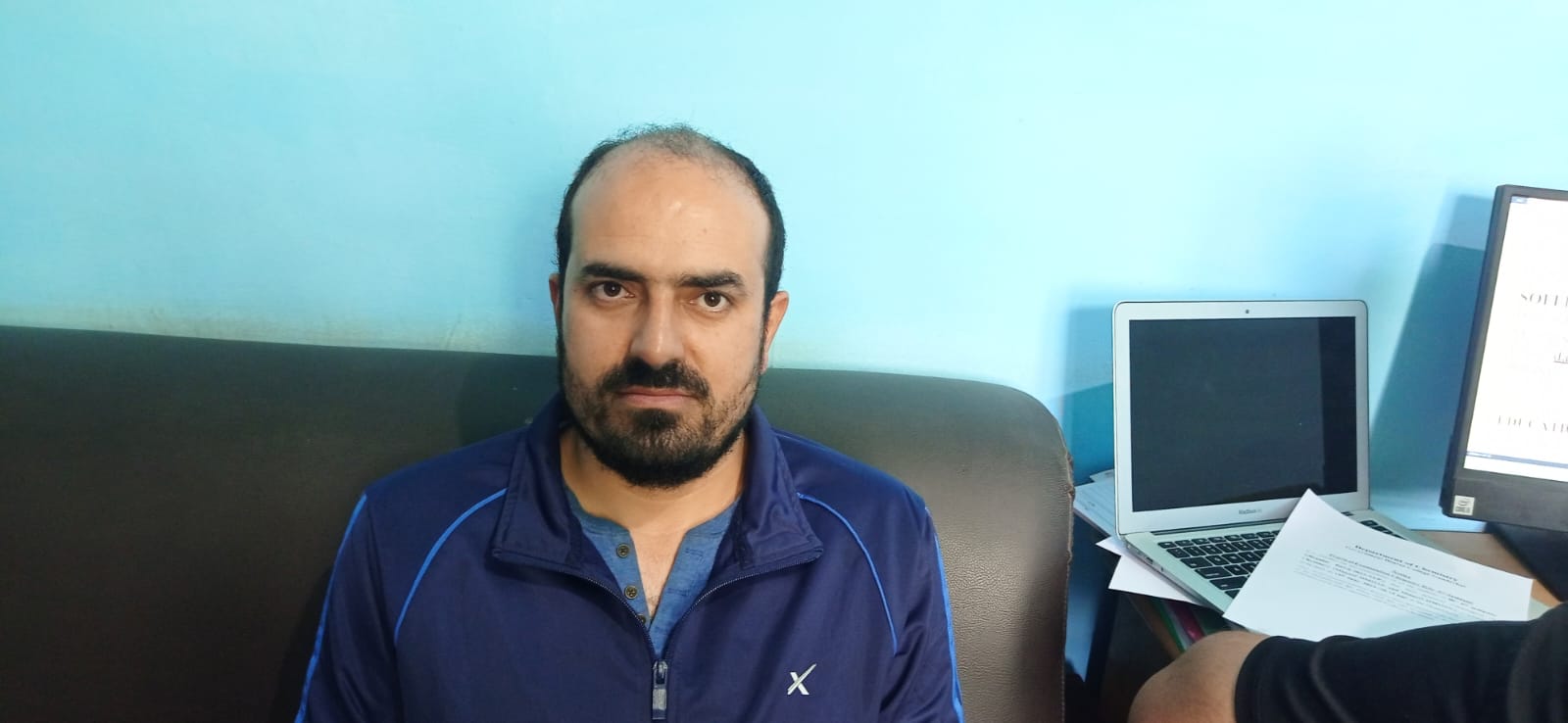 Dr. SOFI DANISH MUKHTAR		Date of Birth:		1st Jan 1988 Sex:	MaleMarital Status:	MarriedEmail: danishsofi7@gmail.comPHONE: +91-8082888742EDUCATIONAL QUALIFICATIONQualified National Eligibility Test (NET) thrice in June 2014, December 2015 and June 2016.4th- April- 2022- 27-Dec- 2022	Contractual lecturer in higher Education, JK2021	Completed Doctorate degree in Organic Chemistry From Jamia Millia Islamia, New Delhi, India Academic Grade: First class2013		M.Sc. (Organic Chemistry) Subjects: Organic/Inorganic/Physical Chemistry/SpectroscopyJamia Millia Islamia, New Delhi, IndiaAcademic Grade: First class2010	B.Sc. (General)Subjects: English/ Chemistry/Biochemistry/Zoology University of Kashmir, Srinagar, IndiaAcademic Grade: First Class2006	12thSubjects: English/Physics Chemistry/BiologyAcademic Grade: First Class2004	10thSubjects:English/Mathematics/General Science/Urdu/Social Science Academic Grade: First ClassRESEARCH INTEREST:Development of Anti-cancer drugs.Current position:Ph.D. Research Scholar in Jamia Millia Islamia, New Delhi, India since October 2015	to	till	date.	The	title	of	my	Ph.D.	thesis	is “Synthesis, Characterization and Anticancer Activities of HeterocyclicMolecules Encapsulated in Nanocarriers”RESEARCH EXPERIENCEI have completed six months summer training on the title, “Synthesis, characterization and physico-chemical properties of Schiff’s base pyrazolealdehydes” in the department of chemistry, Jamia Millia Islamia, New Delhi. I have a good knowledge of the synthesis and characterization of heterocyclic organic compounds. Moreover, I have got knowledge of the estimation and approximation of drug likeliness and druggability of newly synthesized molecules.LABORATORY SKILLSSpectroscopy	UV-Vis. Spectrophotometry FT-IR Spectrophotometry1H NMR Spectroscopy Mass Spectroscopy CHNS AnalysisFlash ChromatographyTitration	Volumetric, pH metric, Conductometric Potentiometric, ComplexometricIT Skills	Operating systems: Windows 98, 2000, XP, Vista MS Office tools: MS Excel, Origin 6.1, MS-office, Chem Draw and other user-friendly programs.CONFERENCES ATTENDEDAttended, National seminar on “Recent Advances in Chemistry-2011” held on 22 March 2011 at Department of Chemistry, Jamia Millia Islamia, New Delhi, India.Attended, National seminar on “Solid State Chemistry and Allied Areas (ISCAS-2011)” held on 24-26 November 2011 at Department of Chemistry, Jamia Millia Islamia, New Delhi, India.Attended, National seminar on “Recent Advances in Chemistry-2016” held on 26 April 2016 at Department of Chemistry, Jamia Millia Islamia, New Delhi, India.Attended, (GIAN Global Initiative for Academic Networks) on Topic “DNA Nanoarchitecture” held from 20-28 February 2017, under Ministry of Human Resource Development Government of India in Collaboration with Jamia Millia Islamia New Delhi, India.Presented Paper in “International Conference on Nanobiotechnology” held on 5-6th February 2018 at Centre for Interdisciplinary Research in Basic Sciences in Jamia Millia Islamia New Delhi, India.Presented Paper in “International Conference on Recent Trends in Chemical Science” held on 15-17th February 2018 at School of Studies in Chemistry in Jiwaji University, Gwalior India.Presented Paper in “International Conference on Frontiers at the Chemistry- Allied Sciences Interface” held on 21-22 December 2018 at Department of Chemistry, Rajasthan University, Jaipur, India.Presented Paper in “Ist International Conference on Integrative Chemistry, biology and Translational Medicine (ICBTM-2019)” held on 25-26th February 2019 at Centre for Global Health, Hansraj College, Delhi University India.Presented Paper in “National Conference namely Recent Trends in Material Science Research” held on 8th March 2018 at Department of Chemistry and Industrial Chemistry Govt. Model Science College, Gwalior.Presented Paper in “National Conference namely Recent Trends in Material Science Research” held on 8th March 2018 at Department of Chemistry and Industrial Chemistry Govt. Model Science College, Gwalior.Presented Paper in “2nd National Conference and Workshop on Advances in Biopolymers” held on 30-31th October 2018 at Department of Food Science and Technology University of Kashmir Srinagar.Attended two days National Workshop on “Drug Discovery Technology- Compuatational Approaches in Drug Discovery and Design” held on 18-19th January 2018 at Department of Biomedical Sciences Shaheed Rajguru College of Applied Sciences for Women University of Delhi in Collabration with Biodiscovery Group, India.Attended one day National Workshop cum Hands-on Training 2018 on “Basic Tools for Drug Discovery and Development” held on 3th May 2018 at Bioinformatics Infrastructure Facility (BIF) Jamia Hamdard University, India.Attended three days National Workshop cum Hands-on Training on “High Resolution Liquid Chromatography Mass Spectrometer Orbitrap Biophrama and 600MHz Nuclear Magnetic Resonance Spectroscopy” held on 23-25thMay 2018 at Sophisticated Analytical Instrumental Facility (SAIF) at Indian Institute of Technology Bombay (IITB)Attended One day National Workshop on “Research Methodology” held on 27th June 2018 at Central Council for Research In Unani Medicine(CCRUM) Ministry of AYUSH, Government of India.Attended two days National Workshop on “Nanoscience-Opportunities and Challenges” held on 4-5th September 2018 at Islamia University of Science and Technology (IUST), Awantipora Kashmir.Fellowships:Non-Net fellowship from University Grants Commission (UGC), India from October 2015 to till date.List of Research Papers:Imran Ali, Mohammad Nadeem Lone, Mohammad Suhail, Sofi Danish Mukhtar and Leonid Asnin. "Advances in Nanocarriers for Anticancer Drugs Delivery". Current Medicinal Chemistry, 2016, 23, 2159-2187. (IF 4.53)Mohammaed F. Alajmi, Afzal Hussain, Mohd. Suhail, Sofi Danish Mukhtar, Dibya Ranjan Sahoo, Leonid Asnin and Imran Ali."Chiral HPLC Separation and Modeling of Four Stereomers of DL-Leucine-DL-Tryptophan Dipeptide on Amylose Chiral Column".Chirality, 2016, 28, i-i. (IF 2.437)Imran Ali1, Sofi Danish Mukhtar, Mohammad Nadeem Lone. ”Recent Advances in Mesoporous Silica and Gold Based Nanovectors in Anticancer Drug Delivery System” Current Organic Chemistry, 2017, 21, 2400-2415. (IF 2.226)Imran Ali, Sofi Danish Mukhtar, Ming Fa Hsieh, Zeid A. Alothman and Abdulrahman Alwarthan. “Facile synthesis of indole heterocyclic compounds based micellar nano anti-cancer drugs”. RSC Advances, 2018,8,37905. (IF 4.036)Imran Ali, Sofi Danish Mukhtar, Heyam Ali, Marcus T Scotti and Luciana Scotti. “Advances in Nanoparticles as Anticancer Drug Delivery Vector: Need of this Century”. Current Pharmaceutical Design, 2020, 26. (IF 2.94)Mohammad Suhail, Sofi Danish Mukhtar, Prof. Imran Ali, Saiyam Arora. “Theoretical DFT study of Cannizzaro reaction mechanism: A mini perspective”. European Journal of Chemistry, 2020, 11, 139-144. (IF 5.236)Sofi Danish Mukhtar and Mohammad Suhail. “Chiral metallic anticancer drugs: A brief-review”. European Journal of Chemistry, 2022, 13, 483-490. (IF 5.236)Declaration: - I hereby declare that all the details mentioned above are my own and are true to the best of my knowledge. Place: Ganderbal      Date: 10th June, 2023                                                                              Signature